Жизнь группы «Солнышко»Изучаем правила по пожарной безопасности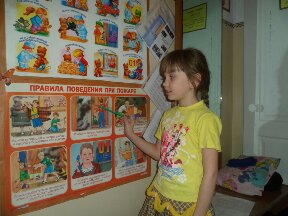 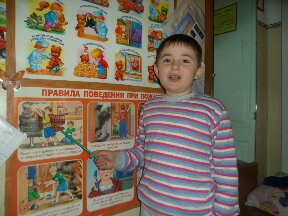 Конкурс рисунков «Загорелся кошкин дом» 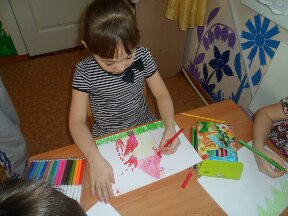 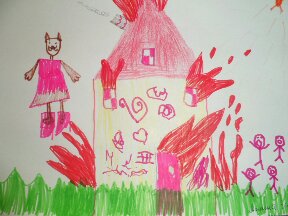 Изготовление плаката «Берегите лес от пожара»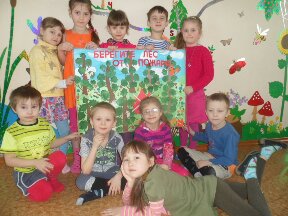 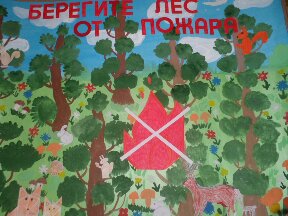 Изучаем правила дорожного движения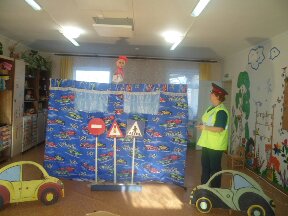 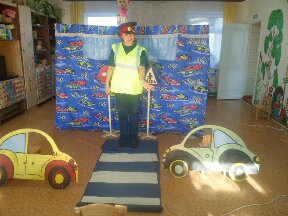 «Мы патриоты»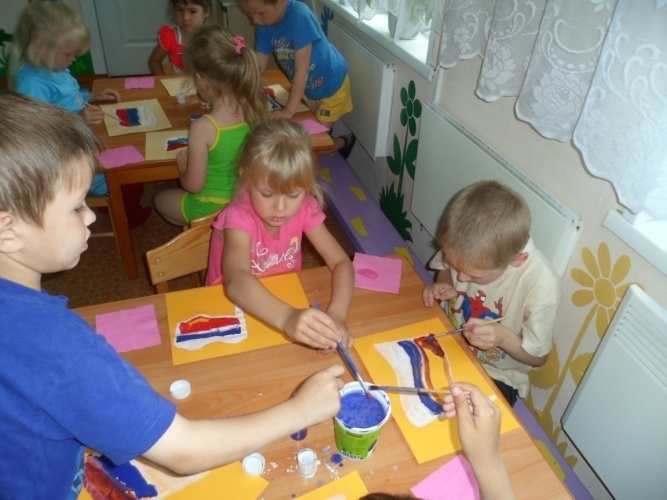 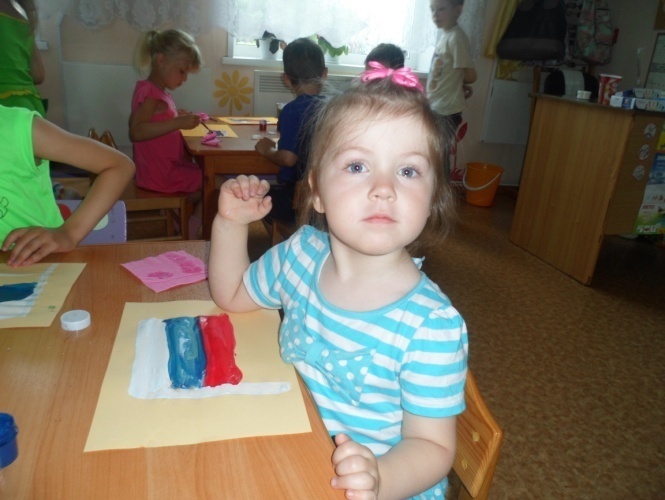 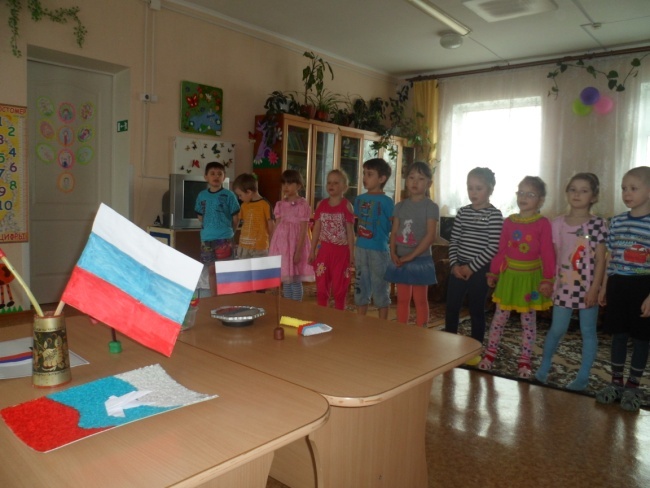 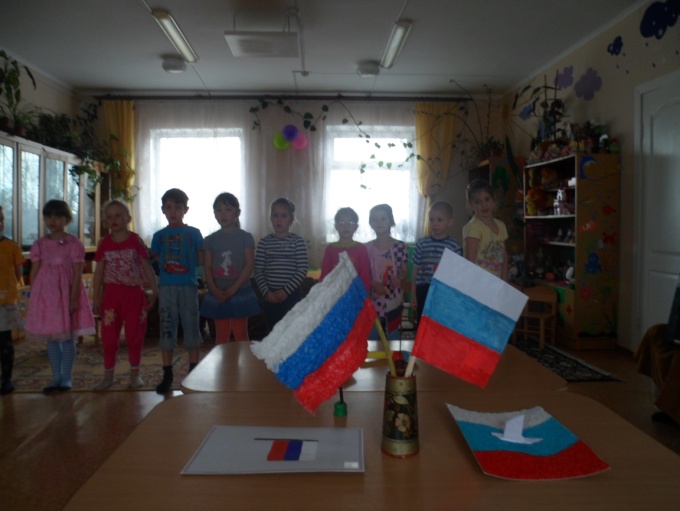 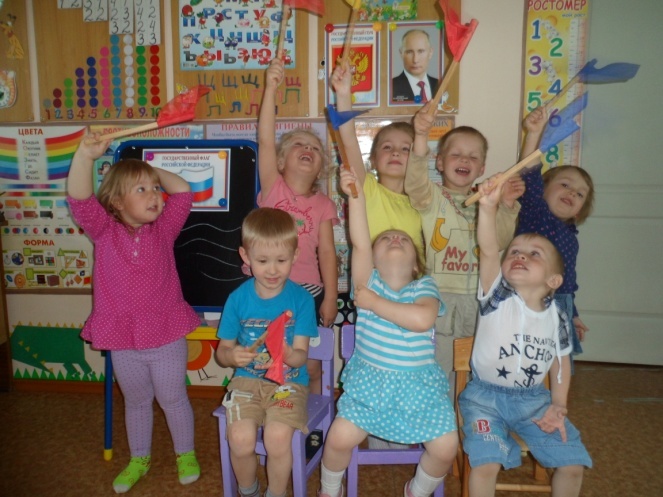 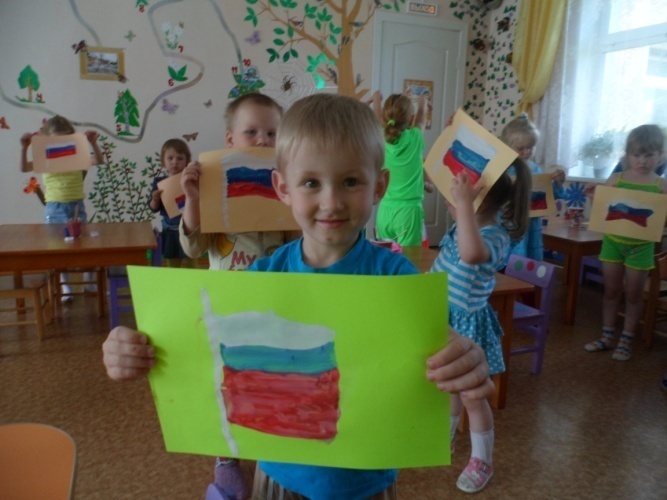 «Мы строители»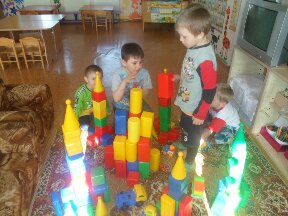 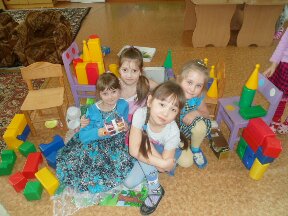 	«Мы – исследователи»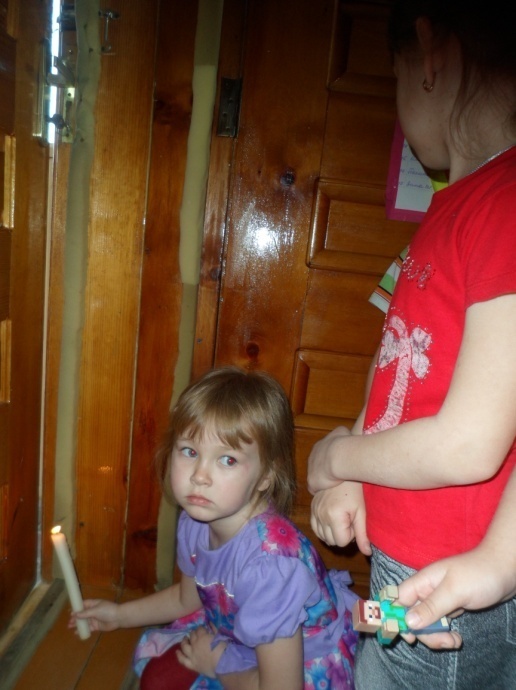 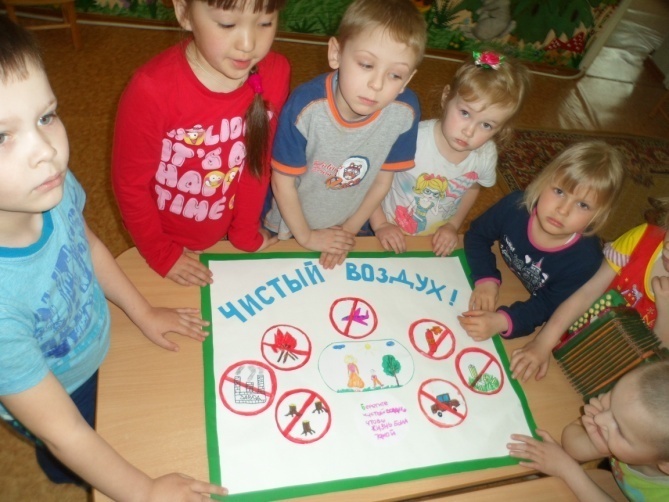 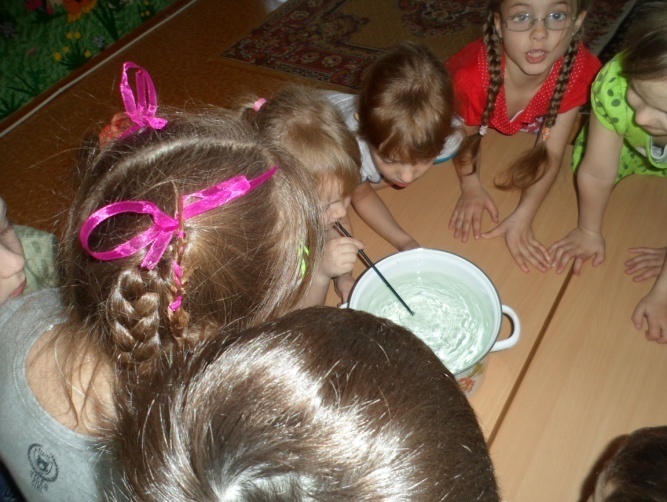 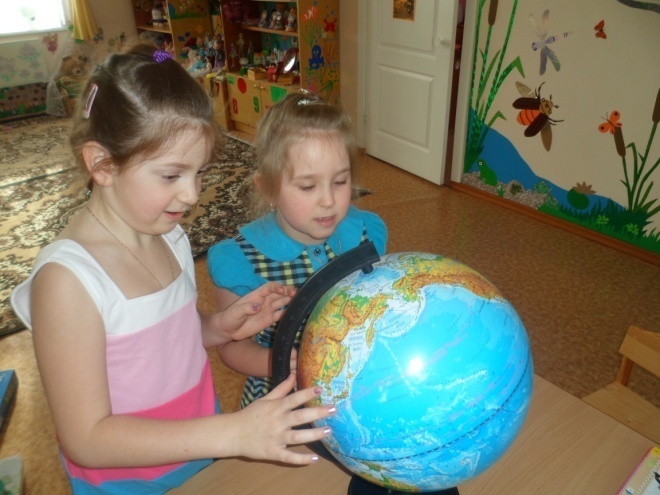 «Салют - олимпиада»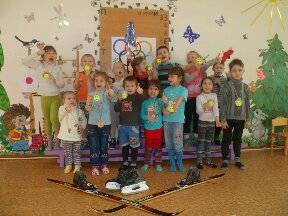 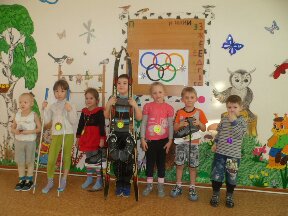 Взаимодействие с социальными партнерами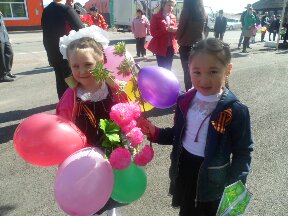 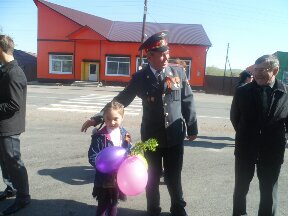 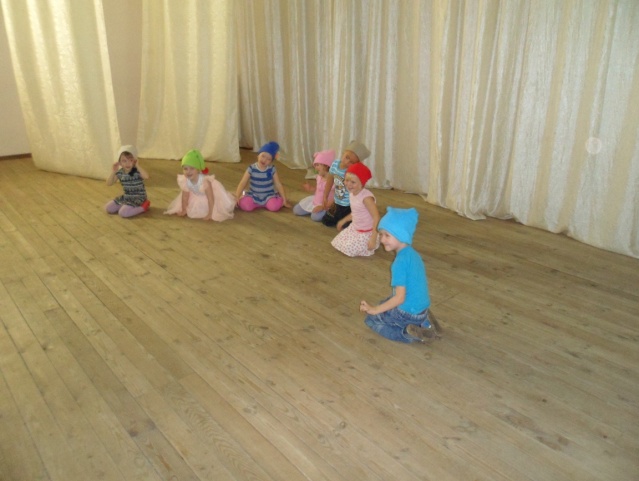 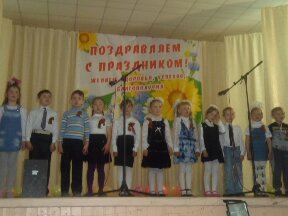 Играем в «театр»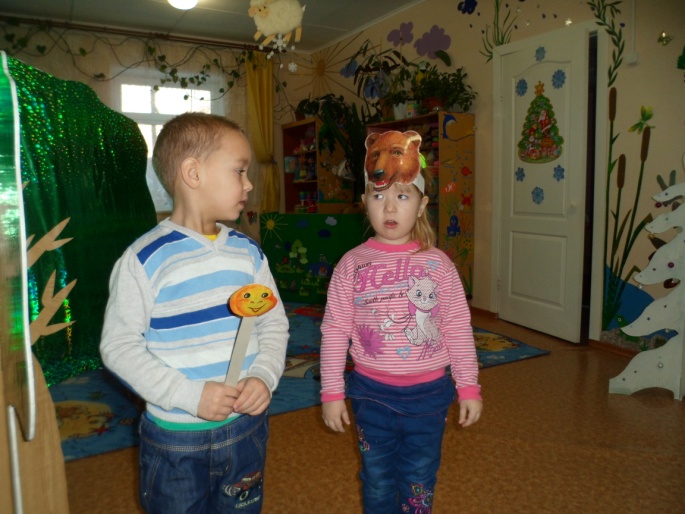 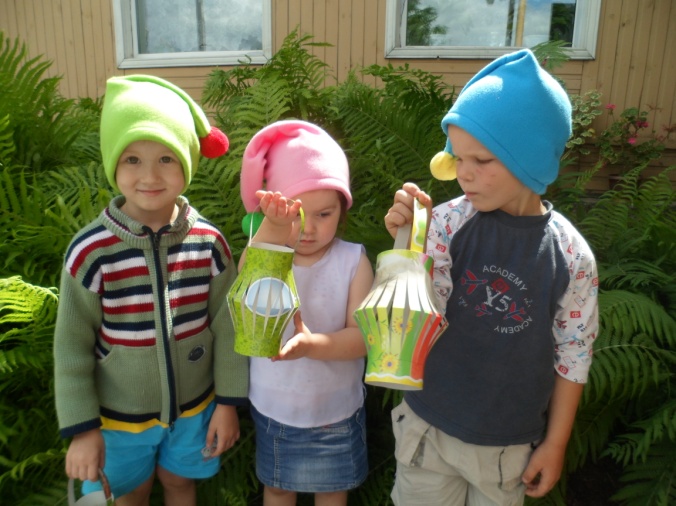 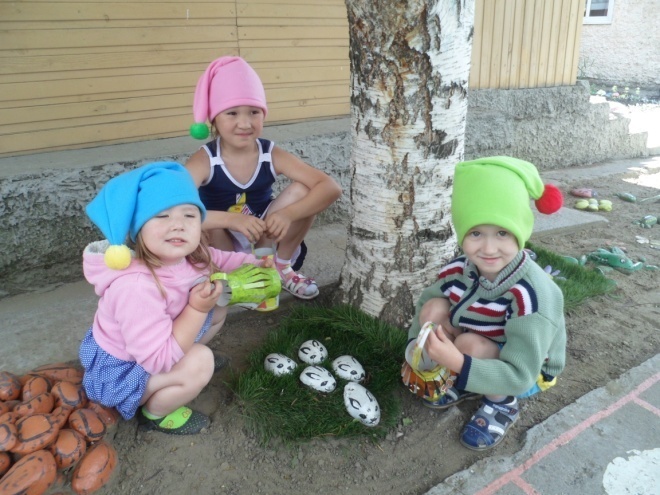 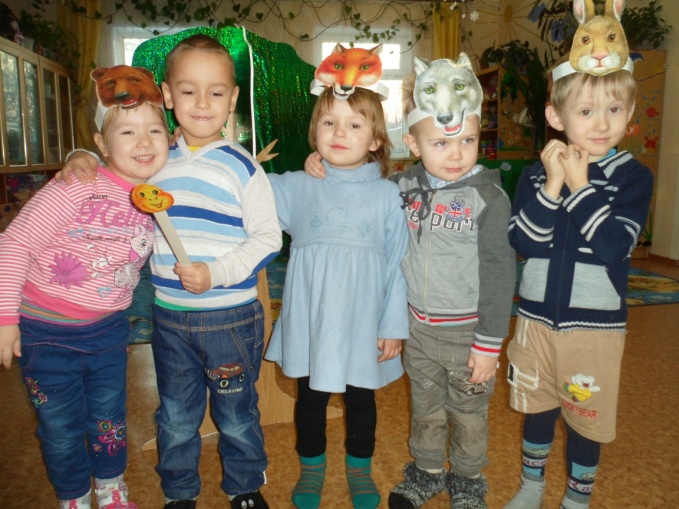 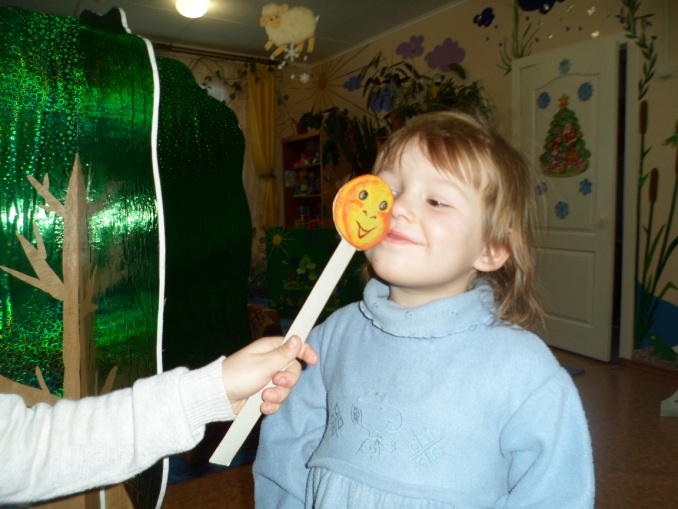 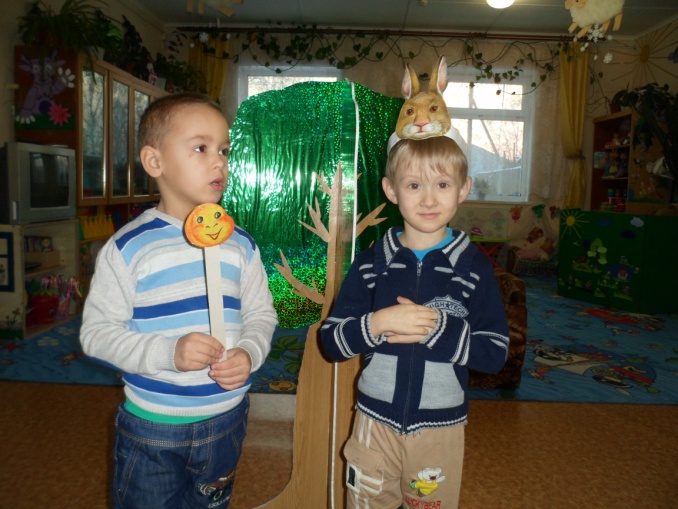 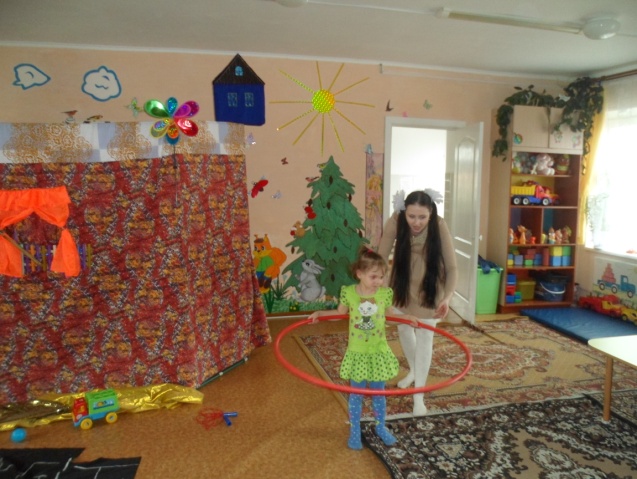 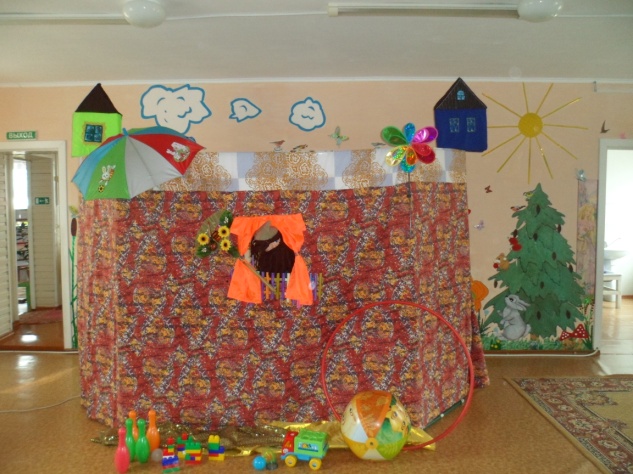 